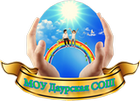 РОССИЙСКАЯ ФЕДЕРАЦИЯМУНИЦИПАЛЬНОЕ ОБЩЕОБРАЗОВАТЕЛЬНОЕ УЧРЕЖДЕНИЕДАУРСКАЯ СРЕДНЯЯ ОБЩЕОБРАЗОВАТЕЛЬНАЯ ШКОЛА  ПРИКАЗп. ст. Даурия07 октября 2020 года                                                                         № 254-ОДОб  утверждении  Дорожной  карты  (плана  мероприятий)  по  подготовке  к проведению  государственной  итоговой  аттестации  по  программам основного общего и среднего общего образования в МОУ Даурской СОШ в  2020-2021 учебном годуВ соответствии с Распоряжением Администрации муниципального района «Забайкальский район» №272 от 07.10.2020 года  «Об  утверждении  Дорожной  карты  (плана  мероприятий)  по  подготовке  к проведению  государственной  итоговой  аттестации  по  программам основного общего и среднего общего образования в муниципальном районе «Забайкальский район» в 2020-2021 учебном году»ПРИКАЗЫВАЮ:1. Утвердить  Дорожную  карту  (план  мероприятий)  по  подготовке  к проведению  государственной  итоговой  аттестации  по  программам  основного общего  и  среднего  общего  образования  в  МОУ Даурской СОШ  в 2021  году (приложение №1).2.  Заместителю директора школы по УР Кузнецовой Ларисе Валерьевне  обеспечить  исполнение мероприятий Дорожной карты (плана мероприятий).3.  Грунда Марине Анатольевне, ответственной за ведение официального сайта МОУ Даурской СОШ,  разместить настоящий приказ  на  официальном  сайте  школы.4.  Контроль  за  исполнением  настоящего  приказа оставляю за собой.	Директор МОУ Даурской СОШ                            Л.Г.КазанцеваС приказом ознакомлен:Приложение №1 к приказу №254 от 07 октября 2020 года Дорожная карта (план мероприятий) по подготовке к проведению государственной итоговой аттестации по образовательным программам основного общего и среднего общего образования в МОУ Даурской СОШ в 2020-2021 учебном году№ п/п№ п/пНаименование мероприятийНаименование мероприятийСрокиСрокиОтветственные1. Анализ проведения  ГИА-11 в 2019-2020 году1. Анализ проведения  ГИА-11 в 2019-2020 году1. Анализ проведения  ГИА-11 в 2019-2020 году1. Анализ проведения  ГИА-11 в 2019-2020 году1. Анализ проведения  ГИА-11 в 2019-2020 году1. Анализ проведения  ГИА-11 в 2019-2020 году1. Анализ проведения  ГИА-11 в 2019-2020 году1.11.1Анализ результатов проведения государственной итоговой аттестации по образовательным программам основного общего и среднего общего образования МОУ Даурской СОШ в 2019-2020 году (далее ГИА-9,ГИА-11)Анализ результатов проведения государственной итоговой аттестации по образовательным программам основного общего и среднего общего образования МОУ Даурской СОШ в 2019-2020 году (далее ГИА-9,ГИА-11)в начале учебного годав начале учебного годаКазанцева Л.Г.директор школыКузнецова Л.В.зам.директора по УР2. Меры по повышению качества преподавания учебных предметов2. Меры по повышению качества преподавания учебных предметов2. Меры по повышению качества преподавания учебных предметов2. Меры по повышению качества преподавания учебных предметов2. Меры по повышению качества преподавания учебных предметов2. Меры по повышению качества преподавания учебных предметов2. Меры по повышению качества преподавания учебных предметов2.1Обучение на курсах повышения квалификации учителей - предметников по вопросам подготовки обучающихся к ГИА -9, ГИА-11Обучение на курсах повышения квалификации учителей - предметников по вопросам подготовки обучающихся к ГИА -9, ГИА-11Обучение на курсах повышения квалификации учителей - предметников по вопросам подготовки обучающихся к ГИА -9, ГИА-11март – апрель 2021 годамарт – апрель 2021 годаГрехова Н.С. методист2.2Участие в краевых вебинарах, ВКС, круглых столах, мастер-классах для учителей-предметников по вопросам подготовки обучающихся к ГИА-9, ГИА-11 Участие в краевых вебинарах, ВКС, круглых столах, мастер-классах для учителей-предметников по вопросам подготовки обучающихся к ГИА-9, ГИА-11 Участие в краевых вебинарах, ВКС, круглых столах, мастер-классах для учителей-предметников по вопросам подготовки обучающихся к ГИА-9, ГИА-11 в течение учебного годав течение учебного годаКазанцева Л.Г.директор школыКузнецова Л.В.зам.директора по УР2.3. Организация и проведение семинаров, круглых столов, мастер-классов для учителей-предметников по вопросам повышения качества преподавания предметов и подготовки обучающихся к ГИА-9, ГИА-11 по русскому языку и литературе, математике, физике, биологии, химии, информатике, истории и обществознанию, географии, иностранному языку, педагогов-психологов.Организация и проведение семинаров, круглых столов, мастер-классов для учителей-предметников по вопросам повышения качества преподавания предметов и подготовки обучающихся к ГИА-9, ГИА-11 по русскому языку и литературе, математике, физике, биологии, химии, информатике, истории и обществознанию, географии, иностранному языку, педагогов-психологов.Организация и проведение семинаров, круглых столов, мастер-классов для учителей-предметников по вопросам повышения качества преподавания предметов и подготовки обучающихся к ГИА-9, ГИА-11 по русскому языку и литературе, математике, физике, биологии, химии, информатике, истории и обществознанию, географии, иностранному языку, педагогов-психологов.Февраль – май 2021 годаФевраль – май 2021 годаКузнецова Л.В.Грехова Н.С.руководители МО   2.4Совещания при директоре по вопросам подготовки и проведения государственной итоговой аттестации выпускников 9, 11, (12-х) классовСовещания при директоре по вопросам подготовки и проведения государственной итоговой аттестации выпускников 9, 11, (12-х) классовСовещания при директоре по вопросам подготовки и проведения государственной итоговой аттестации выпускников 9, 11, (12-х) классовноябрь, декабрь, январь,майноябрь, декабрь, январь,майКазанцева Л.Г.директор школыКузнецова Л.В.зам.директора по УР2.5.Участие в совещаниях школьных администраторов и координаторов ГИАУчастие в совещаниях школьных администраторов и координаторов ГИАУчастие в совещаниях школьных администраторов и координаторов ГИАянварь, февральянварь, февральКузнецова Л.В. зам.директора по УР 2.6Участие в региональных и всероссийских исследованиях по оценке образовательных достижений обучающихсяУчастие в региональных и всероссийских исследованиях по оценке образовательных достижений обучающихсяУчастие в региональных и всероссийских исследованиях по оценке образовательных достижений обучающихсяв течение учебного годав течение учебного годаКузнецова Л.В. зам.директора по УРруководители МО3. Нормативно-правовое обеспечение3. Нормативно-правовое обеспечение3. Нормативно-правовое обеспечение3. Нормативно-правовое обеспечение3. Нормативно-правовое обеспечение3. Нормативно-правовое обеспечение3. Нормативно-правовое обеспечение3.1Направление информации для подготовки нормативных правовых актов Министерства образования, науки  и молодежной политики Забайкальского края (далее – Министерство) в соответствии с действующим законодательством в сфере образования по организации  и проведениюНаправление информации для подготовки нормативных правовых актов Министерства образования, науки  и молодежной политики Забайкальского края (далее – Министерство) в соответствии с действующим законодательством в сфере образования по организации  и проведениюНаправление информации для подготовки нормативных правовых актов Министерства образования, науки  и молодежной политики Забайкальского края (далее – Министерство) в соответствии с действующим законодательством в сфере образования по организации  и проведениюоктябрь-декабрь2020 годаянварь-март 2021 годаоктябрь-декабрь2020 годаянварь-март 2021 годаКузнецова Л.В.руководитель ППЭ2163.1.1ГИА-9:- о лицах, привлекаемых к проведению ГИА-9 (руководитель пунктов проведения экзаменов (далее – ППЭ), технические специалисты по работе с программным обеспечением, оказывающие информационно-техническую помощь руководителю и организаторам ППЭ, ассистенты, оказывающие необходимую техническую помощь участникам ГИА-9 с ОВЗ, детям-инвалидам, в том числе непосредственно при проведении экзамена, специалисты по проведению инструктажа и обеспечению лабораторных работ,  экзаменаторы-собеседники, ведущие собеседование при проведении устной части экзамена по иностранному языку)ГИА-9:- о лицах, привлекаемых к проведению ГИА-9 (руководитель пунктов проведения экзаменов (далее – ППЭ), технические специалисты по работе с программным обеспечением, оказывающие информационно-техническую помощь руководителю и организаторам ППЭ, ассистенты, оказывающие необходимую техническую помощь участникам ГИА-9 с ОВЗ, детям-инвалидам, в том числе непосредственно при проведении экзамена, специалисты по проведению инструктажа и обеспечению лабораторных работ,  экзаменаторы-собеседники, ведущие собеседование при проведении устной части экзамена по иностранному языку)ГИА-9:- о лицах, привлекаемых к проведению ГИА-9 (руководитель пунктов проведения экзаменов (далее – ППЭ), технические специалисты по работе с программным обеспечением, оказывающие информационно-техническую помощь руководителю и организаторам ППЭ, ассистенты, оказывающие необходимую техническую помощь участникам ГИА-9 с ОВЗ, детям-инвалидам, в том числе непосредственно при проведении экзамена, специалисты по проведению инструктажа и обеспечению лабораторных работ,  экзаменаторы-собеседники, ведущие собеседование при проведении устной части экзамена по иностранному языку)октябрь-декабрь2020 годаянварь-март 2021 годаоктябрь-декабрь2020 годаянварь-март 2021 годаКузнецова Л.В.руководитель ППЭ2163.1.2ГИА-11:- о лицах, привлекаемых к проведению ГИА-11 ( организаторы ППЭ)ГИА-11:- о лицах, привлекаемых к проведению ГИА-11 ( организаторы ППЭ)ГИА-11:- о лицах, привлекаемых к проведению ГИА-11 ( организаторы ППЭ)Октябрь 2020 годянварь-февраль 2021 годаОктябрь 2020 годянварь-февраль 2021 годаКузнецова Л.В.руководитель ППЭ2163.2Приведение школьной нормативной правовой документации, отражающей работу по организации и проведению ГИА-9, ГИА-11 в соответствие с федеральными нормативными правовыми актами, приказом Министерства образования и науки Российской Федерации от 07.11.2018 года №189/1513 «Об утверждении Порядка проведения государственной итоговой аттестации по образовательным программам основного общего образования», приказом Министерства образования и науки Российской Федерации от 07.11.2018 года №190/1512 «Об утверждении Порядка проведения государственной итоговой аттестации по образовательным программам среднего общего образования»,  правовыми актами Министерства образования, науки и молодежной политики Забайкальского краяПриведение школьной нормативной правовой документации, отражающей работу по организации и проведению ГИА-9, ГИА-11 в соответствие с федеральными нормативными правовыми актами, приказом Министерства образования и науки Российской Федерации от 07.11.2018 года №189/1513 «Об утверждении Порядка проведения государственной итоговой аттестации по образовательным программам основного общего образования», приказом Министерства образования и науки Российской Федерации от 07.11.2018 года №190/1512 «Об утверждении Порядка проведения государственной итоговой аттестации по образовательным программам среднего общего образования»,  правовыми актами Министерства образования, науки и молодежной политики Забайкальского краяПриведение школьной нормативной правовой документации, отражающей работу по организации и проведению ГИА-9, ГИА-11 в соответствие с федеральными нормативными правовыми актами, приказом Министерства образования и науки Российской Федерации от 07.11.2018 года №189/1513 «Об утверждении Порядка проведения государственной итоговой аттестации по образовательным программам основного общего образования», приказом Министерства образования и науки Российской Федерации от 07.11.2018 года №190/1512 «Об утверждении Порядка проведения государственной итоговой аттестации по образовательным программам среднего общего образования»,  правовыми актами Министерства образования, науки и молодежной политики Забайкальского краяоктябрь-декабрь2020 годамарт апрель2021 годамай-июнь2021 годаоктябрь-декабрь2020 годамарт апрель2021 годамай-июнь2021 годаКазанцева Л.Г.директор школыКазанцева Л.Г.директор школыКузнецова Л.В.зам.директора по УР3.2.1ГИА-9:- о проведении проверочных работ в форме ОГЭ;- о назначении лица, ответственного за внесение сведений в региональную информационную систему персональных данных ГИА-9;- о проведение репетиционных экзаменов в форме ОГЭ; - о подготовке пункта проведения ОГЭ и ГВЭ;-  о проведении ГИА -9.ГИА-9:- о проведении проверочных работ в форме ОГЭ;- о назначении лица, ответственного за внесение сведений в региональную информационную систему персональных данных ГИА-9;- о проведение репетиционных экзаменов в форме ОГЭ; - о подготовке пункта проведения ОГЭ и ГВЭ;-  о проведении ГИА -9.ГИА-9:- о проведении проверочных работ в форме ОГЭ;- о назначении лица, ответственного за внесение сведений в региональную информационную систему персональных данных ГИА-9;- о проведение репетиционных экзаменов в форме ОГЭ; - о подготовке пункта проведения ОГЭ и ГВЭ;-  о проведении ГИА -9.октябрь-декабрь2020 годамарт апрель2021 годамай-июнь2021 годаоктябрь-декабрь2020 годамарт апрель2021 годамай-июнь2021 годаКазанцева Л.Г.директор школыКазанцева Л.Г.директор школыКузнецова Л.В.зам.директора по УР3.2.2ГИА-11:- о проведении диагностических работ в форме ЕГЭ;- о назначении лица, ответственного за внесение сведений в региональную информационную систему персональных данных ГИА-11;- о проведении репетиционного итогового сочинения (изложения) в МОУ Даурской СОШ;- об обеспечении конфиденциальности и информационной безопасности при организации и проведении итогового сочинения (изложения); - о проведение репетиционных экзаменов в форме ЕГЭ;-  о проведении ГИА-11.ГИА-11:- о проведении диагностических работ в форме ЕГЭ;- о назначении лица, ответственного за внесение сведений в региональную информационную систему персональных данных ГИА-11;- о проведении репетиционного итогового сочинения (изложения) в МОУ Даурской СОШ;- об обеспечении конфиденциальности и информационной безопасности при организации и проведении итогового сочинения (изложения); - о проведение репетиционных экзаменов в форме ЕГЭ;-  о проведении ГИА-11.ГИА-11:- о проведении диагностических работ в форме ЕГЭ;- о назначении лица, ответственного за внесение сведений в региональную информационную систему персональных данных ГИА-11;- о проведении репетиционного итогового сочинения (изложения) в МОУ Даурской СОШ;- об обеспечении конфиденциальности и информационной безопасности при организации и проведении итогового сочинения (изложения); - о проведение репетиционных экзаменов в форме ЕГЭ;-  о проведении ГИА-11.октябрь-декабрь2020 годаноябрь декабрь2020 годафевраль,март апрель2021 годамай-июнь2021 годаоктябрь-декабрь2020 годаноябрь декабрь2020 годафевраль,март апрель2021 годамай-июнь2021 годаКазанцева Л.Г.директор школыКузнецова Л.В.зам.директора по УР4. Обучение лиц, привлекаемых к проведению ГИА4. Обучение лиц, привлекаемых к проведению ГИА4. Обучение лиц, привлекаемых к проведению ГИА4. Обучение лиц, привлекаемых к проведению ГИА4. Обучение лиц, привлекаемых к проведению ГИА4. Обучение лиц, привлекаемых к проведению ГИА4. Обучение лиц, привлекаемых к проведению ГИА4.14.14.1Участие в краевых обучающих семинарах  с последующим тестированием для:  - организаторов ЕГЭ; - общественных наблюдателей;февраль-апрель 2021 годфевраль-апрель 2021 годКазанцева Л.Г.директор школыКузнецова Л.В.зам.директора по УР организаторы ЕГЭ4.24.24.2Участие в муниципальных тематических семинарах и совещаниях по вопросам подготовки и проведения ГИАв течение учебного года в течение учебного года Казанцева Л.Г.директор школы4.34.34.3Индивидуальные консультации для участников ГИА-9, ГИА-11, их родителей (законных представителей). Ведение журналов ИРР в МОУ Даурской СОШ.в течение годав течение годаКазанцева Л.Г.директор школыКузнецова Л.В.зам.директора по УР  учителя-предметники4.44.44.4Участие в обучающих мероприятиях на муниципальном уровне с последующим тестированием для: - организаторов ППЭ;- ассистентов, специалистов по инструктажу и др.февраль-апрель 2021 годфевраль-апрель 2021 годКазанцева Л.Г.директор школыКузнецова Л.В.зам.директора по УР организаторы ЕГЭ 5. Организационное сопровождение ГИА-9 и ГИА-115. Организационное сопровождение ГИА-9 и ГИА-115. Организационное сопровождение ГИА-9 и ГИА-115. Организационное сопровождение ГИА-9 и ГИА-115. Организационное сопровождение ГИА-9 и ГИА-115. Организационное сопровождение ГИА-9 и ГИА-115. Организационное сопровождение ГИА-9 и ГИА-115.15.1Подготовка предварительной информации о планируемом количестве участников ГИА-9, ГИА-11 в 2020-2021 учебном году из числа: - выпускников общеобразовательных организаций текущего учебного года; - лиц с ограниченными возможностями здоровья, инвалидов и детей-инвалидовПодготовка предварительной информации о планируемом количестве участников ГИА-9, ГИА-11 в 2020-2021 учебном году из числа: - выпускников общеобразовательных организаций текущего учебного года; - лиц с ограниченными возможностями здоровья, инвалидов и детей-инвалидовдо января 2021 годадо января 2021 годаКазанцева Л.Г.директор школыКузнецова Л.В.зам.директора по УРкл.руководители 11 кл.5.25.2Создание системы данных для формирования региональной информационной системы (РИС) ГИА -9, ГИА -11Создание системы данных для формирования региональной информационной системы (РИС) ГИА -9, ГИА -11Кузнецова Л.В.зам.директора по УР5.35.3Индивидуальные консультации для обучающихся по подготовке и проведению ЕГЭ (ознакомление с нормативно-правовой базой)Индивидуальные консультации для обучающихся по подготовке и проведению ЕГЭ (ознакомление с нормативно-правовой базой) в течение учебного года в течение учебного годаКазанцева Л.Г.директор школыКузнецова Л.В.зам.директора по УР5.45.4Индивидуальные консультации для родителей и детей с ограниченными возможностями здоровья по подготовке и проведению ГИАИндивидуальные консультации для родителей и детей с ограниченными возможностями здоровья по подготовке и проведению ГИАв течение учебного года в течение учебного года Казанцева Л.Г.директор школыКузнецова Л.В.зам.директора по УР5.55.5Организация и проведение итогового сочинения (изложения):- участие в обучении на муниципальном уровне экспертов по оцениванию итогового сочинения в XI  классах;- организация проведения итогового сочинения (изложения)- организация и проведение повторного итогового сочинения (изложения) в дополнительные сроки для обучающихся, получивших неудовлетворительный результатОрганизация и проведение итогового сочинения (изложения):- участие в обучении на муниципальном уровне экспертов по оцениванию итогового сочинения в XI  классах;- организация проведения итогового сочинения (изложения)- организация и проведение повторного итогового сочинения (изложения) в дополнительные сроки для обучающихся, получивших неудовлетворительный результатдекабрь 2020 годафевраль, май 2021 годадекабрь 2020 годафевраль, май 2021 годаКазанцева Л.Г.директор школыКузнецова Л.В.зам.директора по УР5.65.6Организация и проведение итогового устного собеседования:- участие в обучении на муниципальном уровне экспертов по оцениванию итогового устного собеседования в IХ классах;- организация проведения итогового устного собеседования- организация и проведение повторного итогового устного собеседования в дополнительные сроки для обучающихся, получивших «зачет»/«незачет». Организация и проведение итогового устного собеседования:- участие в обучении на муниципальном уровне экспертов по оцениванию итогового устного собеседования в IХ классах;- организация проведения итогового устного собеседования- организация и проведение повторного итогового устного собеседования в дополнительные сроки для обучающихся, получивших «зачет»/«незачет». февраль 2021 года,март, май 2021 года.февраль 2021 года,март, май 2021 года.Казанцева Л.Г.директор школыКузнецова Л.В.зам.директора по УР5.75.7Создание условий в ППЭ для выпускников с ограниченными возможностями здоровья (далее – ОВЗ):- организация работы в МОУ Даурской СОШ психолого-медико-педагогической комиссии;- предоставление данных в РУО об обучающихся, нуждающихся в создании особых условий в ППЭ;- создание в ППЭ условий для участников ГИА-9 с ОВЗСоздание условий в ППЭ для выпускников с ограниченными возможностями здоровья (далее – ОВЗ):- организация работы в МОУ Даурской СОШ психолого-медико-педагогической комиссии;- предоставление данных в РУО об обучающихся, нуждающихся в создании особых условий в ППЭ;- создание в ППЭ условий для участников ГИА-9 с ОВЗв течение учебного годав течение 2 дней со дня получения указанных сведений от обучающихсяво время проведения ГИАв течение учебного годав течение 2 дней со дня получения указанных сведений от обучающихсяво время проведения ГИАКазанцева Л.Г.директор школыКузнецова Л.В.зам.директора по УР5.85.8Формирование института общественных наблюдателей для проведения ГИА-9  их аккредитация в качестве общественных наблюдателей:- информирование общественности о статусе наблюдателя при проведении ГИА-9;- сбор заявлений от лиц, желающих получить статус общественного наблюдателя за проведением ГИА-9, и представление их в Министерство образования, науки и молодежной политики «Забайкальского края; -выдача удостоверений общественным наблюдателям;- проведение обучающих семинаров для общественных наблюдателейФормирование института общественных наблюдателей для проведения ГИА-9  их аккредитация в качестве общественных наблюдателей:- информирование общественности о статусе наблюдателя при проведении ГИА-9;- сбор заявлений от лиц, желающих получить статус общественного наблюдателя за проведением ГИА-9, и представление их в Министерство образования, науки и молодежной политики «Забайкальского края; -выдача удостоверений общественным наблюдателям;- проведение обучающих семинаров для общественных наблюдателейянварь-май2021 годав течение периода проведения ГИА-9в течение периода подготовки к проведению ГИА-9январь-май2021 годав течение периода проведения ГИА-9в течение периода подготовки к проведению ГИА-9Казанцева Л.Г.директор школыКузнецова Л.В.зам.директора по УР6.Мероприятия по информационному сопровождению ГИА-9 и ГИА-116.Мероприятия по информационному сопровождению ГИА-9 и ГИА-116.Мероприятия по информационному сопровождению ГИА-9 и ГИА-116.Мероприятия по информационному сопровождению ГИА-9 и ГИА-116.Мероприятия по информационному сопровождению ГИА-9 и ГИА-116.Мероприятия по информационному сопровождению ГИА-9 и ГИА-116.Мероприятия по информационному сопровождению ГИА-9 и ГИА-116.16.1Информационное наполнение официального сайта МОУ Даурской СОШ по вопросам организации подготовки и проведения ГИА-9 и ГИА-11Информационное наполнение официального сайта МОУ Даурской СОШ по вопросам организации подготовки и проведения ГИА-9 и ГИА-11в течение годаКазанцева Л.Г.директор школыКузнецова Л.В.зам.директора по УРГрунда М.А.Казанцева Л.Г.директор школыКузнецова Л.В.зам.директора по УРГрунда М.А.6.26.2Организация информирования о процедурах проведения ГИА–9 и ГИА–11 участников государственной итоговой аттестации, их родителей (законных представителей) Организация и проведение родительских собраний, классных часов с выпускниками 11 и 9 классов по вопросам проведения ЕГЭ и ОГЭ:Формы проведения государственной (итоговой) аттестации-Участники ЕГЭ и правила поведения во время экзамена-Выбор специальности и учебного заведения-Процедура и этапы проведения ЕГЭ, ОГЭ, порядок допуска к сдаче ЕГЭ, ОГЭ -Сроки и продолжительность экзаменов в форме ЕГЭ и ОГЭ, материалы, разрешённые и запрещённые Организация информирования о процедурах проведения ГИА–9 и ГИА–11 участников государственной итоговой аттестации, их родителей (законных представителей) Организация и проведение родительских собраний, классных часов с выпускниками 11 и 9 классов по вопросам проведения ЕГЭ и ОГЭ:Формы проведения государственной (итоговой) аттестации-Участники ЕГЭ и правила поведения во время экзамена-Выбор специальности и учебного заведения-Процедура и этапы проведения ЕГЭ, ОГЭ, порядок допуска к сдаче ЕГЭ, ОГЭ -Сроки и продолжительность экзаменов в форме ЕГЭ и ОГЭ, материалы, разрешённые и запрещённые В течение года, по мере обновления региональной и федеральной нормативной базыКазанцева Л.Г.директор школыКузнецова Л.В.зам.директора по УРКазанцева Л.Г.директор школыКузнецова Л.В.зам.директора по УР6.36.3Размещение информации о ГИА-2021 на  официальном сайте МОУ Даурской СОШРазмещение информации о ГИА-2021 на  официальном сайте МОУ Даурской СОШв течение годаГрунда М.А.зам.директора по ВРГрунда М.А.зам.директора по ВР6.46.4Распространение информационных памяток для выпускников 9-х, 11-х классов и их родителей (законных представителей) по вопросам проведения ГИА-9 и ГИА-11Распространение информационных памяток для выпускников 9-х, 11-х классов и их родителей (законных представителей) по вопросам проведения ГИА-9 и ГИА-11в течение годаКазанцева Л.Г.директор школыКузнецова Л.В.зам.директора по УРкл.руководителиКазанцева Л.Г.директор школыКузнецова Л.В.зам.директора по УРкл.руководители6.56.5Проведение:- родительских собраний в муниципальных общеобразовательных учреждениях района;- консультаций, встреч с выпускниками 9-х, 11-х классов и их родителями (законными представителями)Проведение:- родительских собраний в муниципальных общеобразовательных учреждениях района;- консультаций, встреч с выпускниками 9-х, 11-х классов и их родителями (законными представителями)в течение учебного годаКазанцева Л.Г.директор школыКузнецова Л.В.зам.директора по УРкл.руководителиКазанцева Л.Г.директор школыКузнецова Л.В.зам.директора по УРкл.руководители6.76.7Размещение на официальном сайте и на стендах информации:Размещение на официальном сайте и на стендах информации:в соответствии со сроками, установленными приказом Министерства образования и науки РФ Казанцева Л.Г.директор школыКузнецова Л.В.зам.директора по УРГрунда М.А.зам.директора по ВРКазанцева Л.Г.директор школыКузнецова Л.В.зам.директора по УРГрунда М.А.зам.директора по ВР6.7.16.7.1По ГИА -9:- о сроках и местах подачи заявлений на прохождение ГИА-9 по учебным предметам, не включенным в список обязательных;- о сроках  проведения ГИА-9;- о сроках, местах и порядке подачи и рассмотрения апелляций;       - о сроках, местах и порядке информирования о результатах ГИА-9По ГИА -9:- о сроках и местах подачи заявлений на прохождение ГИА-9 по учебным предметам, не включенным в список обязательных;- о сроках  проведения ГИА-9;- о сроках, местах и порядке подачи и рассмотрения апелляций;       - о сроках, местах и порядке информирования о результатах ГИА-9в соответствии со сроками, установленными приказом Министерства образования и науки РФ Казанцева Л.Г.директор школыКузнецова Л.В.зам.директора по УРГрунда М.А.зам.директора по ВРКазанцева Л.Г.директор школыКузнецова Л.В.зам.директора по УРГрунда М.А.зам.директора по ВР6.7.26.7.2По ГИА -11:- о сроках и местах регистрации для участия в написании итогового сочинения;- о сроках и местах подачи заявлений на сдачу ГИА-11; - о сроках проведения итогового сочинения (изложения)  ГИА-11;- о сроках, местах и порядке подачи и рассмотрения апелляций;        - о сроках, местах и порядке информирования о результатах итогового сочинения (изложения), ГИА-11По ГИА -11:- о сроках и местах регистрации для участия в написании итогового сочинения;- о сроках и местах подачи заявлений на сдачу ГИА-11; - о сроках проведения итогового сочинения (изложения)  ГИА-11;- о сроках, местах и порядке подачи и рассмотрения апелляций;        - о сроках, местах и порядке информирования о результатах итогового сочинения (изложения), ГИА-11в соответствии со сроками, Приказ Министерства просвещения РФ и Федеральной службы по надзору в сфере образования и науки от 7 ноября 2018 г. N 190/1512Казанцева Л.Г.директор школыКузнецова Л.В.зам.директора по УРГрунда М.А.зам.директора по ВРКазанцева Л.Г.директор школыКузнецова Л.В.зам.директора по УРГрунда М.А.зам.директора по ВР6.86.8Организация работы психологической службы в МОУ Даурской СОШ по сопровождению участников ГИА-9 и ГИА-11 через проведение групповых и индивидуальных консультаций, занятий-тренингов, аутотренингов, организацию встреч с выпускниками прошлых лет и т.д.Организация работы психологической службы в МОУ Даурской СОШ по сопровождению участников ГИА-9 и ГИА-11 через проведение групповых и индивидуальных консультаций, занятий-тренингов, аутотренингов, организацию встреч с выпускниками прошлых лет и т.д.в течение учебного годаАминева А.В.педагог-психологАминева А.В.педагог-психолог6.96.9Разработка памяток для педагогов, организаторов по подготовке и проведению ГИАРазработка памяток для педагогов, организаторов по подготовке и проведению ГИАянварь  2021 г.Кузнецова Л.В.руководитель ППЭ 216Кузнецова Л.В.руководитель ППЭ 2166.106.10Работа педагогов-психологов с обучающимися 9,11 классов по психологической подготовке к сдаче ГИАРабота педагогов-психологов с обучающимися 9,11 классов по психологической подготовке к сдаче ГИАв течение годаАминева А.В.педагог-психологАминева А.В.педагог-психолог6.116.11Проведение диагностики психологической готовности выпускников 9,11 классов к процедуре ГИА (изучение уровня эмоциональной напряженности учащихся, педагогов, их стрессоустойчивости при наблюдении, бланковой и компьютерной версии тестов)Проведение диагностики психологической готовности выпускников 9,11 классов к процедуре ГИА (изучение уровня эмоциональной напряженности учащихся, педагогов, их стрессоустойчивости при наблюдении, бланковой и компьютерной версии тестов)в течение годаАминева А.В.педагог-психологАминева А.В.педагог-психолог6.126.12Проведение консультаций по психологической поддержке обучающихся во время подготовки и прохождения ГИА (групповое консультирование обучающихся по созданию положительного фона настроения, ассертивного поведения, снятия ситуативной тревожности; индивидуальные консультации)Проведение консультаций по психологической поддержке обучающихся во время подготовки и прохождения ГИА (групповое консультирование обучающихся по созданию положительного фона настроения, ассертивного поведения, снятия ситуативной тревожности; индивидуальные консультации)в течение годаАминева А.В.педагог-психологАминева А.В.педагог-психолог7. Контроль за организацией и проведением ГИА-9 и ГИА-117. Контроль за организацией и проведением ГИА-9 и ГИА-117. Контроль за организацией и проведением ГИА-9 и ГИА-117. Контроль за организацией и проведением ГИА-9 и ГИА-117. Контроль за организацией и проведением ГИА-9 и ГИА-117. Контроль за организацией и проведением ГИА-9 и ГИА-117. Контроль за организацией и проведением ГИА-9 и ГИА-117.17.1Проведение мониторинга сайта МОУ Даурской СОШ по вопросу наличия актуальной информации по организации и проведению ГИА-9 и ГИА-11Проведение мониторинга сайта МОУ Даурской СОШ по вопросу наличия актуальной информации по организации и проведению ГИА-9 и ГИА-11в течение годав течение годаКазанцева Л.Г.директор школы7.27.2Разработка плана подготовки по организации и проведению ГИА-9 и ГИА-11 в МОУ Даурской СОШРазработка плана подготовки по организации и проведению ГИА-9 и ГИА-11 в МОУ Даурской СОШоктябрь –ноябрь 2020 г.октябрь –ноябрь 2020 г.Казанцева Л.Г.директор школы7.37.3Заслушивание информации о ходе подготовки к ГИА-9, ГИА-11 на совещании при директоре по организации подготовки и проведения государственной итоговой аттестации по образовательным программам основного общего и среднего общего образования в МОУ Даурской СОШЗаслушивание информации о ходе подготовки к ГИА-9, ГИА-11 на совещании при директоре по организации подготовки и проведения государственной итоговой аттестации по образовательным программам основного общего и среднего общего образования в МОУ Даурской СОШв период подготовки и проведения ГИА-9, ГИА-11в период подготовки и проведения ГИА-9, ГИА-11Казанцева Л.Г.директор школыКузнецова Л.В.зам.директора по УР7.47.4Осуществление контрольных мероприятий за подготовкой и проведением ГИА-9, ГИА-11:- проверка по вопросам:-наличия и систематизации нормативных документов и методических материалов;-оформление стендов (общешкольных, предметных), методических уголков по подготовке к ЕГЭ;-проведение родительских собраний, классных часов, индивидуальных и групповых консультаций участников ГИА-9 и ГИА-11, их родителей (законных представителей) о порядке проведения ГИА;-работа школьной библиотеки по проведению информационно-разъяснительной работы с выпускниками и их родителями (законными представителями);-анкетирование выпускников;-собеседование с выпускниками;- работа интернет-сайта школыОсуществление контрольных мероприятий за подготовкой и проведением ГИА-9, ГИА-11:- проверка по вопросам:-наличия и систематизации нормативных документов и методических материалов;-оформление стендов (общешкольных, предметных), методических уголков по подготовке к ЕГЭ;-проведение родительских собраний, классных часов, индивидуальных и групповых консультаций участников ГИА-9 и ГИА-11, их родителей (законных представителей) о порядке проведения ГИА;-работа школьной библиотеки по проведению информационно-разъяснительной работы с выпускниками и их родителями (законными представителями);-анкетирование выпускников;-собеседование с выпускниками;- работа интернет-сайта школыв течение учебного годав течение учебного годаКазанцева Л.Г.директор школыКузнецова Л.В.зам.директора по УР7.57.5Муниципальные проверочные работы в форме ОГЭ для выпускников 9 классов- по русскому языку, математике,- по обществознанию, биологии, физикеМуниципальные проверочные работы в форме ОГЭ для выпускников 9 классов- по русскому языку, математике,- по обществознанию, биологии, физикев течение учебного года, согласно графикув течение учебного года, согласно графикуИванова Н.Г., муниципальный координатор ОГЭ,Казанцева Л.Г.директор школыКузнецова Л.В.зам.директора по УР7.67.6Муниципальные проверочные работы в форме ЕГЭ для выпускников 11 классов- по русскому языку, математике,- по обществознанию, биологии, физикеМуниципальные проверочные работы в форме ЕГЭ для выпускников 11 классов- по русскому языку, математике,- по обществознанию, биологии, физикев течение учебного года, согласно графикув течение учебного года, согласно графикуРуководители МОУЕрмолаева Н.А., муниципальный администратор ЕГЭ7.77.7Проведение тренировочных работ ОГЭ-9 и ЕГЭ-11 по русскому языку и математике и предметам по выбору в системе СТАТГРАДПроведение тренировочных работ ОГЭ-9 и ЕГЭ-11 по русскому языку и математике и предметам по выбору в системе СТАТГРАДКузнецова Л.В.зам.директора по УР7.8.7.8.Проведение анализа информированности выпускников об особенностях проведения ГИАПроведение анализа информированности выпускников об особенностях проведения ГИАянваря 2021г.января 2021г.Казанцева Л.Г.директор школыКузнецова Л.В.зам.директора по УР7.9.7.9.Контроль организации психологического сопровождения участников ГИА-9, ГИА-11Контроль организации психологического сопровождения участников ГИА-9, ГИА-11в течение учебного годав течение учебного годаКазанцева Л.Г.директор школыКузнецова Л.В.зам.директора по УР8. Подготовка и проведение единого государственного экзамена по учебному предмету «Информатика и информационно-коммуникационные технологии (ИКТ)» в компьютерной форме на территории муниципального района «Забайкальский район» в 2021 году.8. Подготовка и проведение единого государственного экзамена по учебному предмету «Информатика и информационно-коммуникационные технологии (ИКТ)» в компьютерной форме на территории муниципального района «Забайкальский район» в 2021 году.8.1.8.1.Организация проведения общественно-профессионального обсуждения проектов документов, опубликованных на официальном сайте ФГБНУ «ФИПИ», определяющих структуру и содержание контрольных измерительных материалов для проведения ЕГЭ по учебному предмету «Информатика и информационно-коммуникационные технологии (ИКТ)» в компьютерной форме (далее-КЕГЭ) (демонстрационный вариант, спецификация, кодификатор). Анализ результатов общественно-профессионального обсуждения, внесение предложений по изменениям в проекты документов.Организация проведения общественно-профессионального обсуждения проектов документов, опубликованных на официальном сайте ФГБНУ «ФИПИ», определяющих структуру и содержание контрольных измерительных материалов для проведения ЕГЭ по учебному предмету «Информатика и информационно-коммуникационные технологии (ИКТ)» в компьютерной форме (далее-КЕГЭ) (демонстрационный вариант, спецификация, кодификатор). Анализ результатов общественно-профессионального обсуждения, внесение предложений по изменениям в проекты документов.Октябрь-ноябрь 2020 г.Октябрь-ноябрь 2020 г.Казанцева Л.Г.директор школыКузнецова Л.В.зам.директора по УР8.2.8.2.Информирование участников КЕГЭ о размещении на сайте ФГБУ «ФЦТ» http://kege.rustest.ru/ в открытом доступе тренировочного программного обеспечения (далее-тренажер), с контентом, соответствующим опубликованной версии проекта демонстрационного варианта КИМ КЕГЭ по учебному предмету «Информатика и информационно-коммуникационные технологии (ИКТ)».Информирование участников КЕГЭ о размещении на сайте ФГБУ «ФЦТ» http://kege.rustest.ru/ в открытом доступе тренировочного программного обеспечения (далее-тренажер), с контентом, соответствующим опубликованной версии проекта демонстрационного варианта КИМ КЕГЭ по учебному предмету «Информатика и информационно-коммуникационные технологии (ИКТ)».Октябрь 2020 г.Октябрь 2020 г.Кузнецова Л.В.зам.директора по УР8.3.8.3.Сбор и анализ информации  о выборе ЕГЭ по информатике участников КЕГЭ.Сбор и анализ информации  о выборе ЕГЭ по информатике участников КЕГЭ.Октябрь 2020 г.Октябрь 2020 г.Кузнецова Л.В.зам.директора по УР8.4.8.4.Участие в проведении тренировочного экзамена по учебному предмету «Информатика и информационно-коммуникационные технологии (ИКТ)» в компьютерной форме.Участие в проведении тренировочного экзамена по учебному предмету «Информатика и информационно-коммуникационные технологии (ИКТ)» в компьютерной форме.Ноябрь 2020 г.Ноябрь 2020 г.Кузнецова Л.В.зам.директора по УР8.5.8.5.Анализ итогов проведения тренировочного экзамена по учебному предмету «Информатика и информационно-коммуникационные технологии (ИКТ)» в компьютерной форме.Анализ итогов проведения тренировочного экзамена по учебному предмету «Информатика и информационно-коммуникационные технологии (ИКТ)» в компьютерной форме.Ноябрь-декабрь 2020 г.Ноябрь-декабрь 2020 г.Кузнецова Л.В.зам.директора по УРучителя-предметники8.6.8.6.Совещание по итогам проведения тренировочного экзамена по учебному предмету «Информатика и информационно-коммуникационные технологии (ИКТ)» в компьютерной форме.Совещание по итогам проведения тренировочного экзамена по учебному предмету «Информатика и информационно-коммуникационные технологии (ИКТ)» в компьютерной форме.Декабрь 2020 г.Декабрь 2020 г.Казанцева Л.Г.директор школыКузнецова Л.В.зам.директора по УР8.7.8.7.Организация дистанционного обучения всех категорий специалистов, привлекаемых к проведению КЕГЭ на учебной платформе ФГБУ «ФЦТ»Организация дистанционного обучения всех категорий специалистов, привлекаемых к проведению КЕГЭ на учебной платформе ФГБУ «ФЦТ»Март-май 2021 г.Март-май 2021 г.Казанцева Л.Г.директор школыКузнецова Л.В.зам.директора по УР8.8.8.8.Участие в проведении тренировочного экзамена по учебному предмету «Информатика и информационно-коммуникационные технологии (ИКТ)»Участие в проведении тренировочного экзамена по учебному предмету «Информатика и информационно-коммуникационные технологии (ИКТ)»Март-апрель 2021 г.Март-апрель 2021 г.Казанцева Л.Г.директор школыКузнецова Л.В.зам.директора по УР 8.9.8.9.Анализ итогов проведения тренировочного экзамена по учебному предмету «Информатика и информационно-коммуникационные технологии (ИКТ)» в компьютерной форме.Анализ итогов проведения тренировочного экзамена по учебному предмету «Информатика и информационно-коммуникационные технологии (ИКТ)» в компьютерной форме.Март-апрель 2021 г.Март-апрель 2021 г.Казанцева Л.Г.директор школыКузнецова Л.В.зам.директора по УР